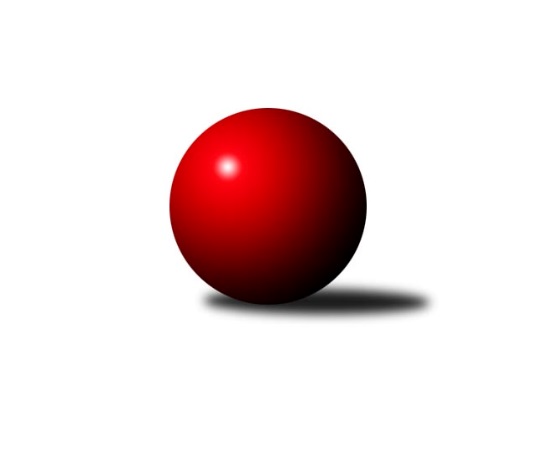 Č.21Ročník 2019/2020	26.5.2024 Krajský přebor Libereckého kraje 2019/2020Statistika 21. kolaTabulka družstev:		družstvo	záp	výh	rem	proh	skore	sety	průměr	body	plné	dorážka	chyby	1.	TJ Kuželky Česká Lípa B	19	17	0	2	89.0 : 25.0 	(105.0 : 47.0)	1655	34	1143	512	30.3	2.	TJ Sokol Blíževedly A	20	17	0	3	87.0 : 33.0 	(111.0 : 49.0)	1655	34	1161	494	29.1	3.	SK PLASTON Šluknov  B	19	14	1	4	77.5 : 36.5 	(96.0 : 56.0)	1596	29	1117	479	33.9	4.	TJ Spartak Chrastava	20	14	0	6	76.0 : 44.0 	(96.5 : 63.5)	1594	28	1142	452	41.8	5.	TJ Lokomotiva Liberec B	19	12	1	6	65.5 : 48.5 	(77.5 : 74.5)	1581	25	1115	467	37.2	6.	SK Skalice C	19	11	0	8	61.0 : 53.0 	(76.5 : 75.5)	1587	22	1130	457	42.6	7.	SK Skalice B	19	9	0	10	58.0 : 56.0 	(81.5 : 70.5)	1569	18	1118	451	43.8	8.	TJ Sokol Blíževedly B	19	8	0	11	54.0 : 60.0 	(72.0 : 80.0)	1555	16	1102	454	44.4	9.	TJ Doksy B	19	7	0	12	50.5 : 63.5 	(69.5 : 82.5)	1563	14	1114	449	38.6	10.	TJ Bižuterie Jablonec n.N. B	20	6	1	13	50.0 : 70.0 	(66.0 : 94.0)	1583	13	1124	459	43.5	11.	TJ Doksy C	19	4	1	14	41.5 : 72.5 	(65.5 : 86.5)	1528	9	1101	427	44.4	12.	TJ Doksy D	19	3	0	16	24.0 : 90.0 	(44.5 : 107.5)	1510	6	1082	428	48.3	13.	TJ Kuželky Česká Lípa C	19	1	0	18	16.0 : 98.0 	(38.5 : 113.5)	1460	2	1060	400	56.5Tabulka doma:		družstvo	záp	výh	rem	proh	skore	sety	průměr	body	maximum	minimum	1.	TJ Sokol Blíževedly A	10	10	0	0	49.0 : 11.0 	(62.5 : 17.5)	1702	20	1771	1646	2.	TJ Kuželky Česká Lípa B	10	9	0	1	46.0 : 14.0 	(57.0 : 23.0)	1695	18	1755	1624	3.	SK PLASTON Šluknov  B	10	8	1	1	42.0 : 18.0 	(50.5 : 29.5)	1636	17	1749	1570	4.	TJ Lokomotiva Liberec B	10	8	0	2	40.0 : 20.0 	(47.0 : 33.0)	1584	16	1683	1512	5.	SK Skalice B	9	7	0	2	37.0 : 17.0 	(44.0 : 28.0)	1724	14	1864	1620	6.	TJ Spartak Chrastava	10	7	0	3	36.0 : 24.0 	(46.5 : 33.5)	1612	14	1724	1534	7.	TJ Doksy B	9	6	0	3	35.0 : 19.0 	(40.5 : 31.5)	1533	12	1585	1461	8.	SK Skalice C	9	6	0	3	33.0 : 21.0 	(41.5 : 30.5)	1697	12	1862	1551	9.	TJ Sokol Blíževedly B	10	5	0	5	32.0 : 28.0 	(39.0 : 41.0)	1565	10	1685	1447	10.	TJ Bižuterie Jablonec n.N. B	10	5	0	5	31.0 : 29.0 	(39.0 : 41.0)	1561	10	1652	1382	11.	TJ Doksy C	9	2	1	6	23.5 : 30.5 	(38.0 : 34.0)	1505	5	1585	1446	12.	TJ Doksy D	9	2	0	7	13.0 : 41.0 	(22.0 : 50.0)	1454	4	1495	1375	13.	TJ Kuželky Česká Lípa C	10	1	0	9	9.0 : 51.0 	(21.0 : 59.0)	1495	2	1589	1411Tabulka venku:		družstvo	záp	výh	rem	proh	skore	sety	průměr	body	maximum	minimum	1.	TJ Kuželky Česká Lípa B	9	8	0	1	43.0 : 11.0 	(48.0 : 24.0)	1649	16	1810	1558	2.	TJ Spartak Chrastava	10	7	0	3	40.0 : 20.0 	(50.0 : 30.0)	1591	14	1700	1496	3.	TJ Sokol Blíževedly A	10	7	0	3	38.0 : 22.0 	(48.5 : 31.5)	1650	14	1746	1553	4.	SK PLASTON Šluknov  B	9	6	0	3	35.5 : 18.5 	(45.5 : 26.5)	1590	12	1622	1529	5.	SK Skalice C	10	5	0	5	28.0 : 32.0 	(35.0 : 45.0)	1600	10	1815	1463	6.	TJ Lokomotiva Liberec B	9	4	1	4	25.5 : 28.5 	(30.5 : 41.5)	1581	9	1699	1537	7.	TJ Sokol Blíževedly B	9	3	0	6	22.0 : 32.0 	(33.0 : 39.0)	1554	6	1735	1430	8.	SK Skalice B	10	2	0	8	21.0 : 39.0 	(37.5 : 42.5)	1546	4	1647	1478	9.	TJ Doksy C	10	2	0	8	18.0 : 42.0 	(27.5 : 52.5)	1528	4	1641	1425	10.	TJ Bižuterie Jablonec n.N. B	10	1	1	8	19.0 : 41.0 	(27.0 : 53.0)	1586	3	1681	1457	11.	TJ Doksy B	10	1	0	9	15.5 : 44.5 	(29.0 : 51.0)	1557	2	1716	1409	12.	TJ Doksy D	10	1	0	9	11.0 : 49.0 	(22.5 : 57.5)	1512	2	1602	1393	13.	TJ Kuželky Česká Lípa C	9	0	0	9	7.0 : 47.0 	(17.5 : 54.5)	1456	0	1621	1333Tabulka podzimní části:		družstvo	záp	výh	rem	proh	skore	sety	průměr	body	doma	venku	1.	TJ Kuželky Česká Lípa B	13	11	0	2	58.0 : 20.0 	(69.5 : 34.5)	1667	22 	6 	0 	1 	5 	0 	1	2.	TJ Sokol Blíževedly A	13	11	0	2	57.0 : 21.0 	(72.5 : 31.5)	1649	22 	6 	0 	0 	5 	0 	2	3.	SK PLASTON Šluknov  B	13	11	0	2	57.0 : 21.0 	(70.5 : 33.5)	1601	22 	7 	0 	0 	4 	0 	2	4.	TJ Lokomotiva Liberec B	13	10	0	3	48.5 : 29.5 	(53.5 : 50.5)	1590	20 	6 	0 	1 	4 	0 	2	5.	TJ Spartak Chrastava	13	9	0	4	48.0 : 30.0 	(62.5 : 41.5)	1597	18 	5 	0 	2 	4 	0 	2	6.	SK Skalice C	13	8	0	5	43.0 : 35.0 	(57.5 : 46.5)	1593	16 	5 	0 	2 	3 	0 	3	7.	TJ Sokol Blíževedly B	13	6	0	7	39.0 : 39.0 	(51.0 : 53.0)	1553	12 	3 	0 	3 	3 	0 	4	8.	TJ Bižuterie Jablonec n.N. B	13	4	1	8	35.0 : 43.0 	(44.0 : 60.0)	1583	9 	3 	0 	3 	1 	1 	5	9.	SK Skalice B	12	4	0	8	31.0 : 41.0 	(50.0 : 46.0)	1544	8 	4 	0 	2 	0 	0 	6	10.	TJ Doksy B	13	4	0	9	34.0 : 44.0 	(49.5 : 54.5)	1574	8 	3 	0 	3 	1 	0 	6	11.	TJ Doksy C	13	2	1	10	24.5 : 53.5 	(38.5 : 65.5)	1525	5 	1 	1 	4 	1 	0 	6	12.	TJ Doksy D	13	2	0	11	17.0 : 61.0 	(27.5 : 76.5)	1493	4 	1 	0 	5 	1 	0 	6	13.	TJ Kuželky Česká Lípa C	13	1	0	12	12.0 : 66.0 	(25.5 : 78.5)	1455	2 	1 	0 	6 	0 	0 	6Tabulka jarní části:		družstvo	záp	výh	rem	proh	skore	sety	průměr	body	doma	venku	1.	TJ Kuželky Česká Lípa B	6	6	0	0	31.0 : 5.0 	(35.5 : 12.5)	1653	12 	3 	0 	0 	3 	0 	0 	2.	TJ Sokol Blíževedly A	7	6	0	1	30.0 : 12.0 	(38.5 : 17.5)	1662	12 	4 	0 	0 	2 	0 	1 	3.	TJ Spartak Chrastava	7	5	0	2	28.0 : 14.0 	(34.0 : 22.0)	1578	10 	2 	0 	1 	3 	0 	1 	4.	SK Skalice B	7	5	0	2	27.0 : 15.0 	(31.5 : 24.5)	1634	10 	3 	0 	0 	2 	0 	2 	5.	SK PLASTON Šluknov  B	6	3	1	2	20.5 : 15.5 	(25.5 : 22.5)	1602	7 	1 	1 	1 	2 	0 	1 	6.	SK Skalice C	6	3	0	3	18.0 : 18.0 	(19.0 : 29.0)	1578	6 	1 	0 	1 	2 	0 	2 	7.	TJ Doksy B	6	3	0	3	16.5 : 19.5 	(20.0 : 28.0)	1507	6 	3 	0 	0 	0 	0 	3 	8.	TJ Lokomotiva Liberec B	6	2	1	3	17.0 : 19.0 	(24.0 : 24.0)	1567	5 	2 	0 	1 	0 	1 	2 	9.	TJ Doksy C	6	2	0	4	17.0 : 19.0 	(27.0 : 21.0)	1563	4 	1 	0 	2 	1 	0 	2 	10.	TJ Sokol Blíževedly B	6	2	0	4	15.0 : 21.0 	(21.0 : 27.0)	1558	4 	2 	0 	2 	0 	0 	2 	11.	TJ Bižuterie Jablonec n.N. B	7	2	0	5	15.0 : 27.0 	(22.0 : 34.0)	1552	4 	2 	0 	2 	0 	0 	3 	12.	TJ Doksy D	6	1	0	5	7.0 : 29.0 	(17.0 : 31.0)	1529	2 	1 	0 	2 	0 	0 	3 	13.	TJ Kuželky Česká Lípa C	6	0	0	6	4.0 : 32.0 	(13.0 : 35.0)	1474	0 	0 	0 	3 	0 	0 	3 Zisk bodů pro družstvo:		jméno hráče	družstvo	body	zápasy	v %	dílčí body	sety	v %	1.	Jaroslav Košek 	TJ Kuželky Česká Lípa B 	16	/	17	(94%)	31	/	34	(91%)	2.	Petr Tichý 	SK PLASTON Šluknov  B 	15	/	17	(88%)	28.5	/	34	(84%)	3.	Vlastimil Václavík 	TJ Sokol Blíževedly B 	13	/	16	(81%)	23	/	32	(72%)	4.	Josef Matějka 	TJ Sokol Blíževedly A 	13	/	17	(76%)	26	/	34	(76%)	5.	Dušan Knobloch 	SK PLASTON Šluknov  B 	13	/	18	(72%)	27	/	36	(75%)	6.	Jiří Přeučil 	TJ Sokol Blíževedly A 	12	/	16	(75%)	25	/	32	(78%)	7.	Radek Kozák 	TJ Doksy B 	12	/	16	(75%)	21	/	32	(66%)	8.	Anton Zajac 	TJ Lokomotiva Liberec B 	12	/	17	(71%)	24	/	34	(71%)	9.	Bohumír Dušek 	TJ Lokomotiva Liberec B 	12	/	17	(71%)	20	/	34	(59%)	10.	Jaroslav Chlumský 	TJ Spartak Chrastava 	12	/	18	(67%)	26	/	36	(72%)	11.	Petr Tregner 	SK Skalice B 	12	/	18	(67%)	26	/	36	(72%)	12.	Ludmila Tomášková 	TJ Sokol Blíževedly B 	12	/	19	(63%)	22	/	38	(58%)	13.	Petr Guth 	TJ Sokol Blíževedly A 	11	/	16	(69%)	20.5	/	32	(64%)	14.	Ladislav Javorek st.	SK Skalice B 	11	/	18	(61%)	21	/	36	(58%)	15.	Josef Kuna 	TJ Bižuterie Jablonec n.N. B 	11	/	19	(58%)	21	/	38	(55%)	16.	Natálie Kozáková 	TJ Doksy C 	10.5	/	19	(55%)	19	/	38	(50%)	17.	Jana Vokounová 	TJ Spartak Chrastava 	10	/	11	(91%)	18	/	22	(82%)	18.	Miloslav Šimon 	TJ Doksy B 	10	/	12	(83%)	20	/	24	(83%)	19.	Jakub Šimon 	TJ Doksy C 	10	/	13	(77%)	18	/	26	(69%)	20.	Veronika Čermáková 	TJ Sokol Blíževedly A 	10	/	15	(67%)	22.5	/	30	(75%)	21.	Eduard Kezer st.	SK Skalice B 	9	/	11	(82%)	13	/	22	(59%)	22.	Dan Paszek 	TJ Kuželky Česká Lípa B 	9	/	12	(75%)	16	/	24	(67%)	23.	Petr Jeník 	TJ Kuželky Česká Lípa B 	9	/	13	(69%)	17.5	/	26	(67%)	24.	Anita Morkusová 	SK PLASTON Šluknov  B 	8.5	/	12	(71%)	18	/	24	(75%)	25.	Libor Křenek 	SK Skalice C 	8	/	11	(73%)	16.5	/	22	(75%)	26.	Karel Mottl 	TJ Spartak Chrastava 	8	/	13	(62%)	14.5	/	26	(56%)	27.	David Chýlek 	SK Skalice C 	8	/	13	(62%)	14	/	26	(54%)	28.	Aleš Stach 	TJ Doksy D 	8	/	18	(44%)	17	/	36	(47%)	29.	Jiří Coubal 	TJ Kuželky Česká Lípa B 	7	/	12	(58%)	13.5	/	24	(56%)	30.	Martin Zeman 	SK Skalice C 	7	/	12	(58%)	13	/	24	(54%)	31.	Zdeněk Adamec 	TJ Lokomotiva Liberec B 	7	/	13	(54%)	13	/	26	(50%)	32.	Michal Buga 	TJ Bižuterie Jablonec n.N. B 	7	/	16	(44%)	14.5	/	32	(45%)	33.	Zdeněk Chadraba 	TJ Doksy C 	6	/	8	(75%)	12	/	16	(75%)	34.	Miloš Merkl 	TJ Sokol Blíževedly B 	6	/	10	(60%)	11	/	20	(55%)	35.	Jiří Kraus 	TJ Kuželky Česká Lípa B 	6	/	11	(55%)	13	/	22	(59%)	36.	Věra Navrátilová 	SK PLASTON Šluknov  B 	6	/	14	(43%)	13	/	28	(46%)	37.	Pavel Hájek 	TJ Sokol Blíževedly A 	6	/	15	(40%)	15	/	30	(50%)	38.	Kateřina Stejskalová 	TJ Doksy B 	6	/	15	(40%)	12	/	30	(40%)	39.	Iva Kunová 	TJ Bižuterie Jablonec n.N. B 	6	/	20	(30%)	10.5	/	40	(26%)	40.	Jan Pašek ml.	TJ Lokomotiva Liberec B 	5	/	6	(83%)	9	/	12	(75%)	41.	Miloslav Pöra 	TJ Kuželky Česká Lípa B 	5	/	8	(63%)	9	/	16	(56%)	42.	Matouš Janda 	TJ Bižuterie Jablonec n.N. B 	5	/	8	(63%)	8	/	16	(50%)	43.	Vlasta Ládková 	TJ Spartak Chrastava 	5	/	9	(56%)	11	/	18	(61%)	44.	Martin Foltyn 	SK Skalice C 	5	/	9	(56%)	10	/	18	(56%)	45.	Dana Husáková 	TJ Spartak Chrastava 	5	/	13	(38%)	8	/	26	(31%)	46.	Jan Marušák 	SK PLASTON Šluknov  B 	5	/	14	(36%)	9.5	/	28	(34%)	47.	Ladislava Šmídová 	SK Skalice B 	5	/	15	(33%)	15	/	30	(50%)	48.	Michal Valeš 	TJ Doksy C 	5	/	16	(31%)	12	/	32	(38%)	49.	Marie Kubánková 	TJ Kuželky Česká Lípa C 	5	/	19	(26%)	12.5	/	38	(33%)	50.	Robert Křenek 	SK Skalice C 	4	/	6	(67%)	6	/	12	(50%)	51.	František Vokoun 	TJ Spartak Chrastava 	4	/	7	(57%)	9	/	14	(64%)	52.	Jaroslav Jeník 	TJ Spartak Chrastava 	4	/	9	(44%)	10	/	18	(56%)	53.	Jiří Horník 	SK Skalice C 	4	/	10	(40%)	9	/	20	(45%)	54.	Iveta Seifertová ml.	TJ Bižuterie Jablonec n.N. B 	4	/	10	(40%)	7	/	20	(35%)	55.	Radim Houžvička 	TJ Sokol Blíževedly B 	4	/	12	(33%)	8	/	24	(33%)	56.	Kamila Klímová 	TJ Doksy D 	4	/	18	(22%)	9	/	36	(25%)	57.	Petr Mádl 	TJ Doksy B 	3.5	/	9	(39%)	6	/	18	(33%)	58.	Daniel Paterko 	TJ Bižuterie Jablonec n.N. B 	3	/	4	(75%)	3	/	8	(38%)	59.	Martina Chadrabová 	TJ Doksy B 	3	/	8	(38%)	6.5	/	16	(41%)	60.	Petr Hňoupek 	SK Skalice C 	3	/	10	(30%)	6	/	20	(30%)	61.	Aneta Kuchyňková 	TJ Sokol Blíževedly B 	3	/	11	(27%)	8	/	22	(36%)	62.	Zdeněk Šalda 	TJ Kuželky Česká Lípa C 	3	/	11	(27%)	6	/	22	(27%)	63.	Václav Bláha st.	TJ Doksy D 	3	/	19	(16%)	9.5	/	38	(25%)	64.	Jan Pašek st.	TJ Lokomotiva Liberec B 	2.5	/	10	(25%)	7	/	20	(35%)	65.	Radek Potůček 	TJ Kuželky Česká Lípa B 	2	/	2	(100%)	3	/	4	(75%)	66.	Jaromír Tomášek 	TJ Lokomotiva Liberec B 	2	/	3	(67%)	2.5	/	6	(42%)	67.	Jaroslava Kozáková 	SK Skalice B 	2	/	4	(50%)	3	/	8	(38%)	68.	Jiří Klíma ml.	TJ Doksy C 	2	/	5	(40%)	2	/	10	(20%)	69.	Václav Bláha ml.	TJ Doksy D 	2	/	8	(25%)	4	/	16	(25%)	70.	Václav Žitný 	TJ Kuželky Česká Lípa C 	2	/	12	(17%)	7	/	24	(29%)	71.	Pavel Kleiner 	TJ Kuželky Česká Lípa B 	1	/	1	(100%)	2	/	2	(100%)	72.	Miroslav Lapáček 	TJ Lokomotiva Liberec B 	1	/	4	(25%)	1	/	8	(13%)	73.	Dana Bílková 	TJ Kuželky Česká Lípa C 	1	/	5	(20%)	4	/	10	(40%)	74.	Jaroslava Vaňková 	TJ Kuželky Česká Lípa C 	1	/	5	(20%)	1	/	10	(10%)	75.	Libuše Lapešová 	TJ Kuželky Česká Lípa C 	1	/	6	(17%)	3	/	12	(25%)	76.	Miroslava Löffelmannová 	SK Skalice B 	1	/	8	(13%)	2.5	/	16	(16%)	77.	Michal Stejskal 	TJ Doksy B 	1	/	8	(13%)	2	/	16	(13%)	78.	Marek Kozák 	TJ Doksy B 	1	/	8	(13%)	2	/	16	(13%)	79.	Martina Stachová 	TJ Doksy D 	1	/	11	(9%)	4	/	22	(18%)	80.	Pavel Leger 	TJ Kuželky Česká Lípa C 	1	/	12	(8%)	4	/	24	(17%)	81.	Jitka Vlasáková 	SK Skalice B 	0	/	1	(0%)	1	/	2	(50%)	82.	Robert Hokynář 	TJ Bižuterie Jablonec n.N. B 	0	/	1	(0%)	1	/	2	(50%)	83.	Petra Javorková 	SK Skalice B 	0	/	1	(0%)	0	/	2	(0%)	84.	Karel Barcal 	SK PLASTON Šluknov  B 	0	/	1	(0%)	0	/	2	(0%)	85.	Stanislava Kroupová 	TJ Sokol Blíževedly B 	0	/	1	(0%)	0	/	2	(0%)	86.	Daniel Hokynář 	TJ Bižuterie Jablonec n.N. B 	0	/	1	(0%)	0	/	2	(0%)	87.	Radek Mikeš 	TJ Kuželky Česká Lípa C 	0	/	1	(0%)	0	/	2	(0%)	88.	Klára Stachová 	TJ Doksy D 	0	/	2	(0%)	1	/	4	(25%)	89.	Vladimír Procházka 	TJ Kuželky Česká Lípa C 	0	/	3	(0%)	0	/	6	(0%)	90.	Rostislav Doležal 	SK Skalice C 	0	/	5	(0%)	2	/	10	(20%)	91.	Filip Doležal 	TJ Doksy C 	0	/	5	(0%)	1	/	10	(10%)	92.	Jana Hřebenová 	TJ Sokol Blíževedly B 	0	/	7	(0%)	0	/	14	(0%)	93.	Eva Šimonová 	TJ Doksy C 	0	/	10	(0%)	1.5	/	20	(8%)Průměry na kuželnách:		kuželna	průměr	plné	dorážka	chyby	výkon na hráče	1.	Skalice u České Lípy, 1-2	1685	1210	475	46.9	(421.4)	2.	TJ Kuželky Česká Lípa, 1-2	1662	1171	490	38.0	(415.6)	3.	Blíževedly, 1-2	1597	1124	472	38.0	(399.3)	4.	Šluknov, 1-2	1589	1117	472	37.0	(397.3)	5.	Chrastava, 1-2	1575	1121	454	45.0	(393.9)	6.	TJ Kuželky Česká Lípa, 3-4	1573	1125	447	44.5	(393.3)	7.	Sport Park Liberec, 1-4	1569	1109	459	37.6	(392.3)	8.	TJ Bižuterie Jablonec nad Nisou, 1-4	1539	1089	450	44.7	(385.0)	9.	Doksy, 1-2	1502	1064	437	38.3	(375.6)	10.	- volno -, 1-4	0	0	0	0.0	(0.0)Nejlepší výkony na kuželnách:Skalice u České Lípy, 1-2SK Skalice B	1864	20. kolo	Ladislav Javorek st.	SK Skalice B	534	20. koloSK Skalice C	1862	14. kolo	Robert Křenek 	SK Skalice C	520	14. koloSK Skalice C	1815	10. kolo	Robert Křenek 	SK Skalice C	518	11. koloTJ Kuželky Česká Lípa B	1810	2. kolo	Eduard Kezer st.	SK Skalice B	512	16. koloTJ Kuželky Česká Lípa B	1794	5. kolo	Libor Křenek 	SK Skalice C	506	13. koloSK Skalice B	1786	16. kolo	Libor Křenek 	SK Skalice C	497	9. koloSK Skalice B	1784	10. kolo	Eduard Kezer st.	SK Skalice B	495	18. koloSK Skalice C	1770	9. kolo	Dan Paszek 	TJ Kuželky Česká Lípa B	490	2. koloSK Skalice C	1749	11. kolo	Vlastimil Václavík 	TJ Sokol Blíževedly B	483	20. koloSK Skalice B	1742	18. kolo	Jiří Horník 	SK Skalice C	474	10. koloTJ Kuželky Česká Lípa, 1-2TJ Kuželky Česká Lípa B	1755	19. kolo	Jiří Coubal 	TJ Kuželky Česká Lípa B	469	7. koloTJ Kuželky Česká Lípa B	1731	11. kolo	Jaroslav Chlumský 	TJ Spartak Chrastava	469	4. koloTJ Kuželky Česká Lípa B	1730	7. kolo	Jaroslav Košek 	TJ Kuželky Česká Lípa B	461	11. koloTJ Kuželky Česká Lípa B	1718	3. kolo	Jaroslav Košek 	TJ Kuželky Česká Lípa B	460	14. koloTJ Kuželky Česká Lípa B	1712	17. kolo	Jaroslav Košek 	TJ Kuželky Česká Lípa B	455	7. koloTJ Spartak Chrastava	1700	4. kolo	Josef Kuna 	TJ Bižuterie Jablonec n.N. B	452	11. koloTJ Kuželky Česká Lípa B	1692	4. kolo	Jaroslav Košek 	TJ Kuželky Česká Lípa B	451	19. koloTJ Kuželky Česká Lípa B	1686	14. kolo	Jana Vokounová 	TJ Spartak Chrastava	450	4. koloTJ Kuželky Česká Lípa B	1677	21. kolo	Petr Jeník 	TJ Kuželky Česká Lípa B	448	19. koloTJ Bižuterie Jablonec n.N. B	1645	11. kolo	Petr Tregner 	SK Skalice B	447	21. koloBlíževedly, 1-2TJ Sokol Blíževedly A	1771	15. kolo	Vlastimil Václavík 	TJ Sokol Blíževedly B	491	1. koloTJ Sokol Blíževedly A	1750	21. kolo	Jiří Přeučil 	TJ Sokol Blíževedly A	485	15. koloTJ Sokol Blíževedly A	1731	10. kolo	Josef Matějka 	TJ Sokol Blíževedly A	477	21. koloTJ Sokol Blíževedly A	1724	19. kolo	Vlastimil Václavík 	TJ Sokol Blíževedly B	465	7. koloTJ Sokol Blíževedly A	1712	12. kolo	Josef Matějka 	TJ Sokol Blíževedly A	453	15. koloTJ Sokol Blíževedly A	1697	8. kolo	Anton Zajac 	TJ Lokomotiva Liberec B	451	3. koloTJ Sokol Blíževedly B	1685	7. kolo	Jiří Přeučil 	TJ Sokol Blíževedly A	451	12. koloTJ Sokol Blíževedly B	1684	1. kolo	Jiří Přeučil 	TJ Sokol Blíževedly A	451	21. koloTJ Sokol Blíževedly A	1672	3. kolo	Josef Matějka 	TJ Sokol Blíževedly A	450	19. koloTJ Sokol Blíževedly A	1661	1. kolo	Josef Matějka 	TJ Sokol Blíževedly A	446	12. koloŠluknov, 1-2SK PLASTON Šluknov  B	1749	16. kolo	Petr Tichý 	SK PLASTON Šluknov  B	455	16. koloSK PLASTON Šluknov  B	1716	13. kolo	Petr Tichý 	SK PLASTON Šluknov  B	455	11. koloSK PLASTON Šluknov  B	1700	11. kolo	Dušan Knobloch 	SK PLASTON Šluknov  B	453	11. koloSK PLASTON Šluknov  B	1641	9. kolo	Anton Zajac 	TJ Lokomotiva Liberec B	453	20. koloSK PLASTON Šluknov  B	1635	20. kolo	Aleš Stach 	TJ Doksy D	446	14. koloTJ Kuželky Česká Lípa B	1620	18. kolo	Petr Tichý 	SK PLASTON Šluknov  B	444	13. koloTJ Sokol Blíževedly A	1613	13. kolo	Petr Tichý 	SK PLASTON Šluknov  B	444	2. koloSK PLASTON Šluknov  B	1608	6. kolo	Anita Morkusová 	SK PLASTON Šluknov  B	441	16. koloTJ Lokomotiva Liberec B	1597	20. kolo	Dušan Knobloch 	SK PLASTON Šluknov  B	438	16. koloSK PLASTON Šluknov  B	1586	2. kolo	Jaroslav Košek 	TJ Kuželky Česká Lípa B	438	18. koloChrastava, 1-2TJ Spartak Chrastava	1724	18. kolo	Jana Vokounová 	TJ Spartak Chrastava	473	18. koloTJ Sokol Blíževedly A	1711	6. kolo	Jaroslav Chlumský 	TJ Spartak Chrastava	451	18. koloTJ Spartak Chrastava	1693	5. kolo	Jaroslav Košek 	TJ Kuželky Česká Lípa B	451	20. koloTJ Spartak Chrastava	1644	14. kolo	Petr Tichý 	SK PLASTON Šluknov  B	448	8. koloSK PLASTON Šluknov  B	1622	8. kolo	Josef Kuna 	TJ Bižuterie Jablonec n.N. B	445	18. koloTJ Spartak Chrastava	1611	16. kolo	Jaroslav Chlumský 	TJ Spartak Chrastava	442	5. koloTJ Bižuterie Jablonec n.N. B	1602	18. kolo	Aleš Stach 	TJ Doksy D	442	16. koloTJ Spartak Chrastava	1598	11. kolo	Dušan Knobloch 	SK PLASTON Šluknov  B	441	8. koloTJ Spartak Chrastava	1592	6. kolo	Jaroslav Chlumský 	TJ Spartak Chrastava	439	14. koloTJ Spartak Chrastava	1588	13. kolo	Jaroslav Chlumský 	TJ Spartak Chrastava	436	8. koloTJ Kuželky Česká Lípa, 3-4TJ Sokol Blíževedly A	1746	11. kolo	Veronika Čermáková 	TJ Sokol Blíževedly A	476	11. koloTJ Kuželky Česká Lípa B	1703	16. kolo	Vlastimil Václavík 	TJ Sokol Blíževedly B	469	13. koloTJ Bižuterie Jablonec n.N. B	1681	14. kolo	Jaroslav Košek 	TJ Kuželky Česká Lípa B	468	16. koloSK Skalice C	1660	4. kolo	Josef Kuna 	TJ Bižuterie Jablonec n.N. B	457	14. koloTJ Spartak Chrastava	1643	21. kolo	Jiří Přeučil 	TJ Sokol Blíževedly A	457	11. koloTJ Sokol Blíževedly B	1619	13. kolo	Martin Zeman 	SK Skalice C	442	4. koloTJ Kuželky Česká Lípa C	1589	4. kolo	Jana Vokounová 	TJ Spartak Chrastava	442	21. koloTJ Doksy C	1581	9. kolo	Dana Bílková 	TJ Kuželky Česká Lípa C	434	4. koloTJ Kuželky Česká Lípa C	1577	14. kolo	Bohumír Dušek 	TJ Lokomotiva Liberec B	432	1. koloSK PLASTON Šluknov  B	1575	19. kolo	Dana Husáková 	TJ Spartak Chrastava	431	21. koloSport Park Liberec, 1-4TJ Lokomotiva Liberec B	1683	4. kolo	David Chýlek 	SK Skalice C	459	21. koloTJ Kuželky Česká Lípa B	1670	6. kolo	Jaroslav Košek 	TJ Kuželky Česká Lípa B	453	6. koloSK Skalice C	1666	21. kolo	Jan Pašek ml.	TJ Lokomotiva Liberec B	446	7. koloTJ Lokomotiva Liberec B	1642	21. kolo	Petr Jeník 	TJ Kuželky Česká Lípa B	445	6. koloTJ Lokomotiva Liberec B	1637	7. kolo	Anton Zajac 	TJ Lokomotiva Liberec B	444	21. koloTJ Lokomotiva Liberec B	1633	9. kolo	Jan Pašek ml.	TJ Lokomotiva Liberec B	443	9. koloTJ Spartak Chrastava	1629	7. kolo	Jaromír Tomášek 	TJ Lokomotiva Liberec B	442	4. koloTJ Doksy B	1610	9. kolo	Bohumír Dušek 	TJ Lokomotiva Liberec B	437	13. koloSK PLASTON Šluknov  B	1605	4. kolo	Michal Buga 	TJ Bižuterie Jablonec n.N. B	436	13. koloTJ Lokomotiva Liberec B	1577	13. kolo	Bohumír Dušek 	TJ Lokomotiva Liberec B	436	4. koloTJ Bižuterie Jablonec nad Nisou, 1-4TJ Bižuterie Jablonec n.N. B	1652	15. kolo	Michal Buga 	TJ Bižuterie Jablonec n.N. B	453	21. koloTJ Bižuterie Jablonec n.N. B	1633	7. kolo	Josef Kuna 	TJ Bižuterie Jablonec n.N. B	451	7. koloSK Skalice B	1629	19. kolo	Bohumír Dušek 	TJ Lokomotiva Liberec B	442	15. koloTJ Bižuterie Jablonec n.N. B	1624	4. kolo	Vlastimil Václavík 	TJ Sokol Blíževedly B	439	10. koloTJ Bižuterie Jablonec n.N. B	1618	19. kolo	Iveta Seifertová ml.	TJ Bižuterie Jablonec n.N. B	438	4. koloTJ Bižuterie Jablonec n.N. B	1571	12. kolo	Michal Buga 	TJ Bižuterie Jablonec n.N. B	436	15. koloSK PLASTON Šluknov  B	1568	3. kolo	Josef Kuna 	TJ Bižuterie Jablonec n.N. B	435	4. koloTJ Bižuterie Jablonec n.N. B	1566	21. kolo	Matouš Janda 	TJ Bižuterie Jablonec n.N. B	434	15. koloTJ Sokol Blíževedly B	1554	10. kolo	Dušan Knobloch 	SK PLASTON Šluknov  B	429	3. koloTJ Bižuterie Jablonec n.N. B	1553	3. kolo	David Chýlek 	SK Skalice C	428	17. koloDoksy, 1-2TJ Sokol Blíževedly A	1620	5. kolo	Jiří Přeučil 	TJ Sokol Blíževedly A	445	20. koloTJ Spartak Chrastava	1615	3. kolo	Jaroslav Chlumský 	TJ Spartak Chrastava	439	3. koloSK PLASTON Šluknov  B	1606	10. kolo	Josef Kuna 	TJ Bižuterie Jablonec n.N. B	436	20. koloTJ Doksy C	1595	19. kolo	Radek Kozák 	TJ Doksy B	434	18. koloTJ Doksy B	1585	5. kolo	Radek Kozák 	TJ Doksy B	434	2. koloTJ Doksy C	1585	3. kolo	Zdeněk Chadraba 	TJ Doksy C	430	3. koloTJ Sokol Blíževedly A	1584	20. kolo	Anita Morkusová 	SK PLASTON Šluknov  B	428	10. koloTJ Lokomotiva Liberec B	1578	10. kolo	Martin Zeman 	SK Skalice C	427	12. koloTJ Doksy C	1577	10. kolo	Vlastimil Václavík 	TJ Sokol Blíževedly B	427	8. koloTJ Doksy B	1562	15. kolo	Veronika Čermáková 	TJ Sokol Blíževedly A	426	5. kolo- volno -, 1-4Četnost výsledků:	6.0 : 0.0	19x	5.5 : 0.5	1x	5.0 : 1.0	33x	4.0 : 2.0	23x	3.0 : 3.0	2x	2.5 : 3.5	1x	2.0 : 4.0	9x	1.0 : 5.0	23x	0.5 : 5.5	1x	0.0 : 6.0	13x